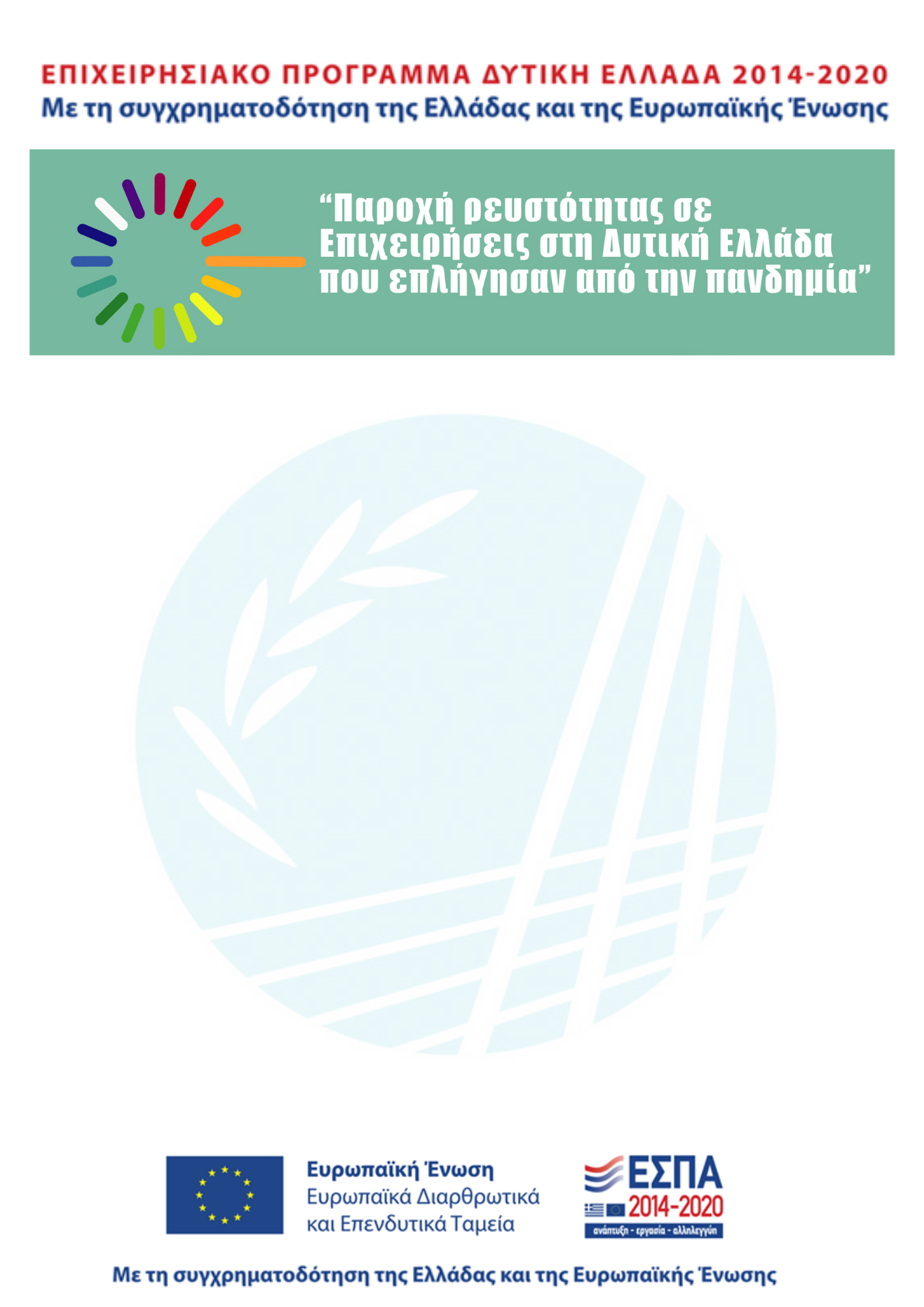 Η επιχείρηση ΣΟΥΒΑΛΙΩΤΗΣ ΑΝΔ. ΦΩΤΙΟΣ που εδρεύει στην Περιφέρεια ΔΥΤΙΚΗΣ ΕΛΛΑΔΑΣ εντάχθηκε στη δράση «Παροχή ρευστότητας σε Επιχειρήσεις στη Δυτική Ελλάδα που επλήγησαν από την πανδημία» Ο συνολικός προϋπολογισμός στήριξης είναι 5.000  €.Η συνολική Δημόσια Δαπάνη των δράσεων της παρούσας πρόσκλησης, ανέρχεται σε  20.000.000 ΕΥΡΩ. Η Δράση χρηματοδοτείται από  πόρους του Ευρωπαϊκού Ταμείου Περιφερειακής Ανάπτυξης (ΕΤΠΑ) στο πλαίσιο του Επιχειρησιακού Προγράμματος «Δυτική Ελλάδα» 2014-2020 του ΕΣΠΑ 2014-2020 και θα συγχρηματοδοτηθεί με πόρους της Ελλάδας και της Ευρωπαϊκής Ένωσης. 